Medienkompetenzrahmen NRW
	 (Stand: 10/2017)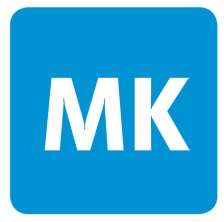 Lehrwerk (Ausgabe ab 2014)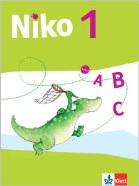 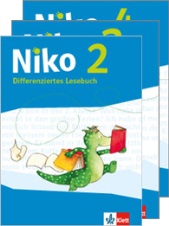 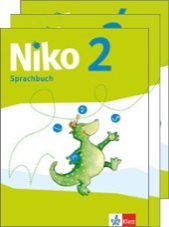 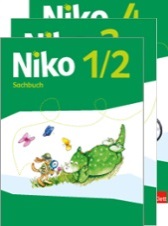 Bedienen
und
Anwenden1.1 Medienausstattung (Hardware)1.2 Digitale Werkzeuge1.3 Datenorganisation1.4 Datenschutz und Informations-sicherheitBedienen
und
AnwendenMedienausstattung (Hardware) kennen, auswählen und reflektiert anwenden; mit dieser verantwor-tungsvoll umgehenVerschiedene digitale Werkzeuge und deren Funk-tionsumfang kennen, auswählen sowie diese kreativ, reflektiert und zielgerichtet einsetzenInformationen und Daten sicher speichern, wie-derfinden und von verschiedenen Orten abrufen; Informationen und Daten zusammenfassen, orga-nisieren und strukturiert aufbewahrenVerantwortungsvoll mit persönlichen und frem-den Daten umgehen; Datenschutz, Privatsphäre und Informationssicherheit beachten--Jahrgangsstufe/FachNiko 1: S. 19, 48, 49, 120, 121, 125, 126, 127, 133, 146Niko Sprachbuch 2: S. 122, 124, 127Niko Lesebuch 2: S: 87, 92, 93Niko Sachbuch 1/2: S. 25, 30, 31, 34Arbeitsheft zum Niko Sachbuch 1/2: S. 12, 14, 15, 95Niko Sprachbuch 3: S. 48, 49, 118, 119, 127Niko Lesebuch 3: S. 92, 93Niko Sachbuch 3: S. 21, 22, 23, 24, 99, 114Arbeitsheft zum Niko Sachbuch 3: S. 12Niko Sprachbuch 4: S. 30, 104, 118, 119Niko Sachbuch 4: S. 15, 16, 17, 18,--Jahrgangsstufe/FachNiko 1: S. 125Niko Sprachbuch 2: S. 75, 127, 128, Niko Lesebuch 2: S. 92, 93Niko Sachbuch 1/2, S. 30, 31, 34, 35, 163Arbeitsheft zum Niko Sachbuch 1/2: S. 12, 15, 95Niko Sprachbuch 3: S. 111, 125, 127Niko Sachbuch 3: S. 22, 21, 23, 24, 25, 114, 115Arbeitsheft zum Niko Sachbuch 3: S. 12Niko Sprachbuch 4: S. 30, 47, 87, 127Niko Sachbuch 4: S. 15, 16, 17, 18, 22, 140grundlegende EDV-KenntnisseJahrgangsstufe/FachNiko Sachbuch 1/2: S. 127 Niko Sprachbuch 3: S. 120, 121, 125Niko Lesebuch 3: S. 92, 93Niko Sprachbuch 4: S. 104, 127Jahrgangsstufe/FachNiko Sachbuch 3: S. 25Arbeitsheft zum Niko Sachbuch 3: S. 12Niko Lesebuch 3: S. 92, 93Niko Sprachbuch 4: S. 127Niko Sachbuch 4: S. 20Arbeitsheft zum Niko Sachbuch 4: S. 11Informieren
und
Recherchieren2.1 Informationsrecherche2.2 Informationsauswertung2.3 Informationsbewertung2.4 InformationskritikInformieren
und
RecherchierenInformationsrecherchen zielgerichtet durchführen und dabei Suchstrategien anwendenThemenrelevante Informationen und Daten aus Me-dienangeboten filtern, strukturieren, umwandeln und aufbereitenInformationen, Daten und ihre Quellen sowie da-hinterliegende Strategien und Absichten erken-nen und kritisch bewertenUnangemessene und gefährdende Medieninhalte erkennen und hinsichtlich rechtlicher Grundlagen sowie gesellschaftlicher Normen und Werte ein-schätzen; Jugend- und Verbraucherschutz kennen und Hilfs- und Unterstützungsstrukturen nutzenNutzung von Suchmaschinen und Wissensseiten im Internet, Bibliotheken, Nachschlagewerken, Lexika  Sachunterricht; fächerübergreifendJahrgangsstufe/FachNiko 1: S. 80, 106Niko Sprachbuch 2: S. 75, 124Niko Sachbuch 1/2: S. 11, 30, 31, 52, 107, 163Niko Sprachbuch 3: S. 86, 120, 121Niko Sachbuch 3: S. 11, 24, 25, 34, 35, 43, 61, 78, 115, 122Niko Sprachbuch 4: S. 46, 86, 104 Niko Lesebuch 4: S. 87, 100, 101, 102Niko Sachbuch 4: S. 9, 26, 28, 36, 37, 62, 72, 96, 115, 117, 124, 140als Vorbereitung für das Planen und Ausarbeiten eigener Vorträge (fächerübergreifend)Jahrgangsstufe/FachNiko 1: S. 106Niko Sprachbuch 2: S. 75, 122Niko Sachbuch 1/2: S. 11, 52, 107Niko Sprachbuch 3: S. 86, 120, 121Niko Sachbuch 3: S. 11, 24, 25, 34, 35, 43, 61, 78, 114, 115,122Niko Sprachbuch 4: S. 46, 104Niko Lesebuch 4: S. 87, 100, 101, 102Niko Sachbuch 4: S. 9, 26, 28, 36, 37, 62, 72, 96, 115, 117, 124, 140 Sachunterricht; fächerübergreifendJahrgangsstufe/FachNiko 1: S. 127Niko Sachbuch 3: S. 24, 25, 122Niko Sprachbuch 4: S. 118, 119Niko Sachbuch 4: S. 18, 14kritischer Umgang mit Medien
	Sachunterricht (siehe Lehrplan 2.5 / 3.5); 	fächerübergreifendJahrgangsstufe/FachNiko Sachbuch 3: S. 122Niko Sprachbuch 4: S. 118, 119Niko Sachbuch 4: S. 18, 140Kommunizieren
und
Kooperieren3.1 Kommunikations- und Kooperations-prozesse3.2 Kommunikations- und Kooperations-regeln3.3 Kommunikation und Kooperation
in der Gesellschaft3.4 Cybergewalt und -kriminalitätKommunizieren
und
KooperierenKommunikations- und Kooperationsprozesse mit di-gitalen Werkzeugen zielgerichtet gestalten sowie mediale Produkte und Informationen teilenRegeln für digitale Kommunikation und Kooperation kennen, formulieren und einhaltenKommunikations- und Kooperationsprozesse im Sinne einer aktiven Teilhabe an der Gesellschaft gestalten und reflektieren; ethische Grundsätze sowie kulturell-gesellschaftliche Normen beach-tenPersönliche, gesellschaftliche und wirtschaftliche Risiken und Auswirkungen von Cybergewalt und 
-kriminalität erkennen sowie Ansprechpartner und Reaktionsmöglichkeiten kennen und nutzenLernvideos für den Unterricht nutzen, selbst ge-stalten und veröffentlichen (z.B. Primartorium auf YouTube)Jahrgangsstufe/FachNiko 1: S. 125Niko Sachbuch 1/2: S. 34, 35Niko Sprachbuch 3: S. 48, 111, 125 Niko Sprachbuch 4: S. 30, 47, 87richtiges Verhalten („Netiquette“)
 Sachunterricht; fächerübergreifendJahrgangsstufe/FachNiko 1: S. 125Niko Lesebuch 2: S. 92, 93, 94, 95Niko Sachbuch 1/2: S. 30, 31, 34, 35Niko Sprachbuch 3: S. 111Niko Lesebuch 3: S. 92, 93, 94, 95Niko Sachbuch 3: S. 25Arbeitsheft zum Niko Sachbuch 3: S. 12Niko Sprachbuch 4: S. 30, 47, 87, Niko Sachbuch 4: S. 20, 21Arbeitsheft zum Niko Sachbuch 4: S. 11 Sachunterricht, Religionslehre, EthikJahrgangsstufe/FachNiko Sprachbuch 3: S. 111, 112/113Niko Sprachbuch 4: S. 46-49, 87Niko Sachbuch 4: S. 21 Sachunterricht; SekundarstufeJahrgangsstufe/FachNiko Sachbuch 4: S. 21Arbeitsheft zum Niko Sachbuch 4: S. 11Produzieren
und
Präsentieren4.1 Medienproduktion und Präsentation4.2 Gestaltungsmittel4.3 Quellendokumentation4.4 Rechtliche GrundlagenProduzieren
und
PräsentierenMedienprodukte adressatengerecht planen, gestal-ten und präsentieren; Möglichkeiten des Veröffent-lichens und Teilens kennen und nutzenGestaltungsmittel von Medienprodukten kennen, re-flektiert anwenden sowie hinsichtlich ihrer Qualität, Wirkung und Aussageabsicht beurteilenStandards der Quellenangaben beim Produzieren und Präsentieren von eigenen und fremden Inhal-ten kennen und anwendenRechtliche Grundlagen des Persönlichkeits- (u. a. des Bildrechts), Urheber- und Nutzungsrechts (u. a. Lizenzen) überprüfen, bewerten und beachten Jahrgangsstufe/FachNiko Sprachbuch 3: S. 48, 125, 126, 127Niko Sprachbuch 4: S. 119, 127Niko Sachbuch 4: S. 19, 22Erstellung von Lernvideos zu LehrinhaltenJahrgangsstufe/FachNiko Sprachbuch 3: S. 126, 127Niko Sprachbuch 4: S. 118, 119, 127Niko Lesebuch 4: S. 104, 105, 106, 107Niko Sachbuch 4: S. 18, 19, 22bei der Vorbereitung eigener Vorträge (fächer-übergreifend)Jahrgangsstufe/FachNiko Lesebuch 2: S. 111Niko Lesebuch 4: S. 127 SekundarstufeJahrgangsstufe/FachNiko Sprachbuch 4: S. 127Niko Sachbuch 4: S. 21Analysieren
und
Reflektieren5.1 Medienanalyse5.2 Meinungsbildung5.3 Identitätsbildung5.4 Selbstregulierte MediennutzungAnalysieren
und
ReflektierenDie Vielfalt der Medien, ihre Entwicklung und Bedeu-tungen kennen, analysieren und reflektierenDie interessengeleitete Setzung und Verbreitung von Themen in Medien erkennen sowie in Bezug auf die Meinungsbildung beurteilenChancen und Herausforderungen von Medien für die Realitätswahrnehmung erkennen und analy-sieren sowie für die eigene Identitätsbildung nut-zenMedien und ihre Wirkungen beschreiben, kritisch reflektieren und deren Nutzung selbstverantwort-lich regulieren; andere bei ihrer Mediennutzung unterstützen Sachunterricht; SekundarstufeJahrgangsstufe/FachNiko 1l: S. 125Niko Sprachbuch: S. 122Niko Sachbuch 1/2: S. 30, 31, 34Arbeitsheft zum Niko Sachbuch 1/2: S. 12, 14, 15Niko Sprachbuch 3: S. 118, 119Niko Sachbuch 3: S. 23, 24Arbeitsheft zum Sachbuch 3: S. 12Niko Sprachbuch 4: S. 104, 118, 119Niko Sachbuch 4: S. 18, 19 Sachunterricht; SekundarstufeJahrgangsstufe/FachNiko Sprachbuch 3: S. 119Niko Sprachbuch 4: S. 118, 119 fächerübergreifendJahrgangsstufe/FachNiko Sprachbuch 4: S. 30, 118, 119Medienkonsum  Sachunterricht (siehe Lehr-plan 2.4)Jahrgangsstufe/FachNiko Sachbuch 1/2: S. 31, 34, 36, Arbeitsheft zum Niko Sachbuch 1/2: S. 12, 13, 15Niko Sprachbuch 3: S. 118, 119Niko Lesebuch 3: S. 92, 93Niko Sachbuch 3: S. 22, 23, 24, 25Arbeitsheft zum Sachbuch 3: S. 12Niko Sprachbuch 4: S. 118, 119Niko Sachbuch 4: S. 18, 20, 21Problemlösen
und
Modellieren6.1 Prinzipien der digitalen Welt6.2 Algorithmen erkennen6.3 Modellieren und Programmieren6.4 Bedeutung von AlgorithmenProblemlösen
und
ModellierenGrundlegende Prinzipien und Funktionsweisen der digitalen Welt identifizieren, kennen, verstehen und bewusst nutzenAlgorithmische Muster und Strukturen in verschie-denen Kontexten erkennen, nachvollziehen und re-flektierenProbleme formalisiert beschreiben, Problemlöse-strategien entwickeln und dazu eine strukturierte, algorithmische Sequenz planen; diese auch durch Programmieren umsetzen und die gefundene Lö-sungsstrategie beurteilenEinflüsse von Algorithmen und Auswirkung der Automatisierung von Prozessen in der digitalen Welt beschreiben und reflektierenHintergründe verstehen (z. B. Dennis Digital - Planet Schule)Jahrgangsstufe/FachNiko Sachbuch 1/2: S. 30, 31, 34, 163Niko Sachbuch 3: S. 114, 115Vertiefung in Sekundarstufe (Informatik, Technik)Jahrgangsstufe/FachNutzung einfacher Programmierumgebungen
(z. B. bei Robotern, HTML, Python) Sekundarstufe (Informatik, Technik)Jahrgangsstufe/Fach SachunterrichtJahrgangsstufe/FachAHArbeitsheftSBSchülerbuch